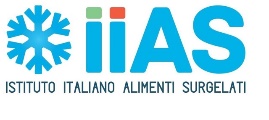 RICERCA DOXA - IIASIN ITALIA 8 MILLENNIALS  SU 10 CONSUMANO SURGELATI ABITUALMENTE (E IL 26% NE HA RADDOPPIATO IL CONSUMO IN QUESTI MESI). ANCHE AL RISTORANTE: IL 66% “SDOGANA” L’ASTERISCOVEGETALI, PESCE, PATATE FRITTE, LEGUMI E PIZZA GLI ALIMENTI SURGELATI PIU AMATIUn’indagine commissionata dall’Istituto Italiano Alimenti Surgelati alla Doxa ha fotografato le abitudini dei millennials italiani rispetto al consumo dei surgelati, analizzando anche più in generale il loro approccio alla spesa alimentare e alla cucina “Millennials are making frozen food hot again”. Così il quotidiano inglese The Guardian sintetizzava qualche tempo fa su come gli under 40 d’Oltremanica consumassero sempre più alimenti surgelati. Un fenomeno partito dall’altra parte dell’Atlantico, visto che negli USA, in un anno, i “giovani adulti” ne avevano acquistati il 9% in più rispetto a tutte le altre fasce di popolazione, trainandone i consumi. Un trend comune anche ad altri Paesi? In Italia, dove il numero di persone nate fra il 1980 e il 1995 arriva a circa 13 milioni, la tendenza sembra rispettata. Secondo una indagine Doxa – IIAS (Istituto Italiano Alimenti Surgelati) dal titolo “Millennials e alimenti surgelati”, condotta su 800 persone tra i 24 ei 40 anni, anche nel nostro Paese l’amore dei Millennials per i cibi sotto zero esiste. Ed è fortemente ricambiato. Il motivo? Semplice: i surgelati sono in piena sintonia con i bisogni alimentari dei giovani adulti italiani, coi loro stili di vita e i loro valori. AMANO FARE LA SPESA AL SUPERMERCATO E CUCINARE Partiamo da un dato, la ricerca Doxa – IIAS racconta che la spesa è una questione da Millennials. 9 su 10 (91%), infatti, amano farla per tutta la famiglia, così come amano cucinare. Solo 1 su 10 (9%) delega questi compiti al compagno/a o al genitore. Sono particolarmente attenti ai prodotti che comprano e non si limitano alla spesa nel supermercato o nel negozio sotto casa: 7 su 10 (66%) scelgono il proprio supermercato di fiducia anche se lontano dalla propria abitazione. Un po’ a sorpresa, invece, scopriamo che non sono molto avvezzi alla spesa online: la fanno appena il 5% degli under 40. 8 MILLENNIALS SU 10 CONSUMANO SURGELATI ALMENO 1 VOLTA A SETTIMANASurgelati che passione, verrebbe da dire, perché la quasi totalità dei Millennials italiani consuma alimenti surgelati (99%) e 8 su 10 (77%) lo fa almeno 1 volta a settimana.Allo stesso tempo c’è una schiera di appassionati dei frozen foods - il 35% del campione - li consuma addirittura almeno 2 volte a settimana. Dati, questi, amplificati dal lockdown. Durante il periodo di chiusura, in Italia, circa 1 consumatore under 40 su 4 (26%) ha addirittura raddoppiato il consumo di surgelati, il 36% ne ha aumentato il consumo un po’ più del solito, mentre il 34% non ha cambiato la quantità consumata. “La ricerca ci conferma che i giovani amano gli alimenti surgelati e che fanno parte a pieno titolo della loro dieta. Li scelgono per la loro versatilità in cucina (62% del campione), perché rendono sempre disponibile, anche fuori stagione, diversi alimenti (57%) e perché aiutano ad evitare gli sprechi (35%). Eppure, esistono ancora tante proprietà che hanno questi alimenti e che non sempre i giovani conoscono. Un esempio? Solo il 14% degli intervistati li acquista pensando che abbiano le stesse caratteristiche nutrizionali dei prodotti freschi. In realtà sappiamo che è così, anzi è proprio questo uno dei loro punti di forza!”, ha spiegato Vittorio Gagliardi, Portavoce di IIAS – Istituto Italiano Alimenti Surgelati.E AL RISTORANTE, COME SI COMPORTANO? L’ASTERISCO NEL MENU’ NON CONDIZIONA LA SCELTA L’indagine Doxa - IIAS ha anche analizzato il comportamento degli under 40 rispetto al consumo di alimenti surgelati “fuori casa”. La prima evidenza è che tutti sanno (97%) che nei bar, tavole calde e ristoranti vengono utilizzati i prodotti surgelati. Un dato che non influenza particolarmente i consumatori, visto che il 60% sceglie cosa mangiare o meno al ristorante a prescindere che si tratti di un alimento surgelato, sdoganando il tema dell’asterisco. I millennials attribuiscono l’utilizzo dei surgelati in cucina da parte dei ristoranti, in primo luogo, al fatto di avere prodotti disponibili tutto l’anno (71%), a seguire per ridurre gli sprechi alimentari (39%), e poi per una questione di sicurezza alimentare (25%). VEGETALI, PESCE, PATATE FRITTE E PIZZA: I SURGELATI PIÙ AMATI DAGLI UNDER 40Tra gli alimenti e le ricette più amate dai millennials troviamo al primo posto i vegetali, siano essi intesi come verdure – in particolare spinaci e verdure varie – che sono le preferite da 1 millennials su 2 (48%) – siano esse leguminose come piselli e fagiolini (30%). A seguire, troviamo il pesce, lavorato (46%) e al naturale (42%), le patatine fritte (35%) e la pizza (25%), insieme al gruppo formato da minestroni, zuppe e vellutate (24%). QUANDO SCATTA L’ORA DEL SURGELATO?  NON È SOLO UNA QUESTIONE DI CONVENIENZANon è solo una questione di convenienza o di mancanza di tempo. Se una volta su due (50%) i millennials italiani ricorrono ai surgelati perché hanno poco tempo a disposizione, nel 34% dei casi vengono presi in considerazione dai millennials ogni volta che si vuole (34%), oppure quando si vuole cucinare qualcosa di sfizioso (26%), veloce di ritorno dallo sport (25%) o di salutare (18%). Ma le occasioni per consumare un alimento surgelato non sono mai abbastanza! IIAS – Istituto Italiano Alimenti Surgelati - ha chiesto a due blogger Millennial, Marta Ansaldo e Sara Sguerri, di studiare 10 ricette per altrettante occasioni di consumo tipiche dei loro coetanei: da una pausa pranzo leggera e nutriente, prima di riprendere lo studio o il lavoro, a un’apericena a sorpresa con gli amici; da uno spuntino sfizioso di metà pomeriggio a una cena romantica mentre i figli sono dai nonni, dal pasto di ritorno dalla palestra al canonico pranzo della domenica con tutta la famiglia... tutte le ricette sono a disposizione sul sito IIAS ( www.istitutosurgelati.it ) e nella brochure in cartella stampa (https://www.dropbox.com/sh/1pa52c5aq2jtsyf/AAB6t7BG56PKQ0iuCFP5yyPJa?dl=0 ). Ufficio stampa Istituto Italiano Alimenti Surgelati (IIAS)INC – Istituto Nazionale per la ComunicazioneLivia Restano l.restano@inc-comunicazione.it 3454000009Simone Silvi s.silvi@inc-comunicazione.it 3351097279Simone Ranaldi s.ranaldi@inc-comunicazione.it 3355208289